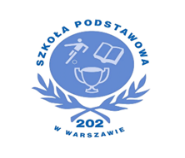 Szkoła Podstawowa nr 202im. 34 Pułku Strzelców Budziszyńskichul. Jana Bytnara ,,Rudego” 19, 02 – 645 Warszawatel. 22 844-96-85, e-mail: sp202@eduwarszawa.pl______________________________________________________________ZAJĘCIA DODATKOWE/POZALEKCYJNE DLA UCZNIÓW Z KLAS 1-8 W ROKU SZKOLNYM 2023/2024ZAJĘCIA DODATKOWE/POZALEKCYJNE DLA UCZNIÓW Z KLAS 1-8 ORGANIZOWANE PRZEZ FIRMY ZEWNĘTRZNE W ROKU SZKOLNYM 2023/2024GodzinyponiedziałekwtorekśrodaCzwartekpiątek8.00-9.00Zajęcia rozwijające z matematyki dla kl. 6a/6b, 8.00-8.45 s.15Zajęcia rozwijające dla kl. 2a, 8.00-8.45 s.279.00-10.0010.00-11.0011.00-12.00Zajęcia rozwijające kl. 2b, 11.50-12.35 s. 25.Zajęcia rozwijające z matematyki kl. 5, 11.50-12.35 s.1312.00-13.00Zajęcia rozwijające kl. 2b, 11.50-12.35 s. 25.Zajęcia rozwijające z matematyki kl. 5, 11.50-12.35 s.13Język polski dla cudzoziemców kl. 2a/2b, 11.50-13.40 s.27Język polski dla cudzoziemców kl. 2a/2b, 11.50-13.40 s.27Język polski dla cudzoziemców kl. 2a/2b, 11.50-13.40 s.2713.00-14.00Zajęcia rozwijające kl. 2b, 11.50-12.35 s. 25.Zajęcia rozwijające z matematyki kl. 5, 11.50-12.35 s.13Zajęcia rozwijające kl. 1a, 13.55-14.40 s. 28.Język polski dla cudzoziemców kl. 2a/2b, 11.50-13.40 s.27Język polski dla cudzoziemców kl. 2a/2b, 11.50-13.40 s.27Język polski dla cudzoziemców kl. 2a/2b, 11.50-13.40 s.2713.00-14.00Zajęcia rozwijające kl. 2b, 11.50-12.35 s. 25.Zajęcia rozwijające z matematyki kl. 5, 11.50-12.35 s.13Zajęcia rozwijające kl. 1a, 13.55-14.40 s. 28.Język polski dla cudzoziemców kl. 4b, 12.55-13.40 s.2Język polski dla cudzoziemców kl. 2a/2b, 11.50-13.40 s.27Język polski dla cudzoziemców kl. 2a/2b, 11.50-13.40 s.2713.00-14.00Język polski dla cudzoziemców kl. 4b, 12.55-14.40 s.2Zajęcia rozwijające kl. 1a, 13.55-14.40 s. 28.Język polski dla cudzoziemców kl. 4b, 12.55-13.40 s.2Język polski dla cudzoziemców kl. 2a/2b, 11.50-13.40 s.27Język polski dla cudzoziemców kl. 2a/2b, 11.50-13.40 s.2713.00-14.00Język polski dla cudzoziemców kl. 4b, 12.55-14.40 s.2Zajęcia rozwijające kl. 1a, 13.55-14.40 s. 28.Język polski dla cudzoziemców kl. 4b, 12.55-13.40 s.2Zajęcia rozwijające z matematyki dla kl. 4a/4b, 13.55-14.40 s.1Język polski dla cudzoziemców kl. 7a/8b, 13.55-15.30 s.2213.00-14.00Język polski dla cudzoziemców kl. 4b, 12.55-14.40 s.2Zajęcia rozwijające kl. 1a, 13.55-14.40 s. 28.Język polski dla cudzoziemców kl. 4b, 12.55-13.40 s.2Język polski dla cudzoziemców kl. 7a/8a, 13.55-14.40 s.14Język polski dla cudzoziemców kl. 7a/8b, 13.55-15.30 s.2213.00-14.00Język polski dla cudzoziemców kl. 4b, 12.55-14.40 s.2Zajęcia rozwijające kl. 1a, 13.55-14.40 s. 28.Język polski dla cudzoziemców kl. 4b, 12.55-13.40 s.2Język polski dla cudzoziemców kl. 7a/8b, 13.55-15.30 s.2214.00-15.00Język polski dla cudzoziemców kl. 4a, 14.45-16.20 s.1Zajęcia rozwijające kl. 1a, 13.55-14.40 s. 28.Język polski dla cudzoziemców kl. 4a, 14.45-15.30 s.1Chór kl. 4-8, 14.00-14.45 s.1714.00-15.00Język polski dla cudzoziemców kl. 4a, 14.45-16.20 s.1Zajęcia rozwijające kl. 1a, 13.55-14.40 s. 28.Język polski dla cudzoziemców kl. 4a, 14.45-15.30 s.1Język polski dla cudzoziemców kl. 4a, 14.45-16.20 s.1Język polski dla cudzoziemców kl. 4b, 14.45-15.30 s.114.00-15.00Język polski dla cudzoziemców kl. 4a, 14.45-16.20 s.1Zajęcia rozwijające kl. 1a, 13.55-14.40 s. 28.Koło plastyczne kl.4-8, 14.45-15.45 s.17Język polski dla cudzoziemców kl. 4a, 14.45-16.20 s.1Język polski dla cudzoziemców kl. 4b, 14.45-15.30 s.115.00-16.00Język polski dla cudzoziemców kl. 4a, 14.45-16.20 s.1Zajęcia rozwijające kl. 1a, 13.55-14.40 s. 28.Koło plastyczne kl.4-8, 14.45-15.45 s.17Język polski dla cudzoziemców kl. 4a, 14.45-16.20 s.1Język polski dla cudzoziemców kl. 4b, 14.45-15.30 s.1Godzinyponiedziałekwtorekśrodaczwartekczwartekpiątekpiątek8.00-9.009.00-10.0010.00-11.0011.00-12.0012.00-13.00Early Stage, 13.15-14.25 s. 26Early Stage, 13.15-14.25 s. 2613.00-14.00Early Stage, 13.15-14.25 s. 26Early Stage, 13.15-14.25 s. 26Kid Construktor, 13.10-14.10 s. 25Kid Construktor, 13.10-14.10 s. 2514.00-15.0015.00-16.00Zajęcia z rysunku Tutore, 15.30-16.15 s. 215.00-16.00Early Stage, 15.00-16.10 s. 2616.00-17.00Iska – gimnastyka dla dzieci, 16.00-19.00 s. rekreacyjnaFunny Judo 16.30-18.30 s. rekreacyjnaHarcerki od 17.00 s.1Funny Judo 16.30-18.30 s. rekreacyjnaHarcerki od 17.00 s.1Funny Judo 16.30-18.30 s. rekreacyjnaHarcerki od 17.00 s.1Funny Judo 16.30-18.30 s. rekreacyjnaHarcerki od 17.00 s.117.00-18.00KS GIM – gimnastyka, 17.30-18.30 s. rekreacyjnaIska – gimnastyka dla dzieci, 16.00-19.00 s. rekreacyjnaFunny Judo 16.30-18.30 s. rekreacyjnaHarcerki od 17.00 s.1Funny Judo 16.30-18.30 s. rekreacyjnaHarcerki od 17.00 s.1Funny Judo 16.30-18.30 s. rekreacyjnaHarcerki od 17.00 s.1Funny Judo 16.30-18.30 s. rekreacyjnaHarcerki od 17.00 s.118.00-19.00Iska – gimnastyka dla dzieci, 16.00-19.00 s. rekreacyjna